	                   Východočeské soutěže                            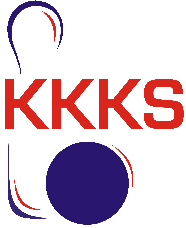 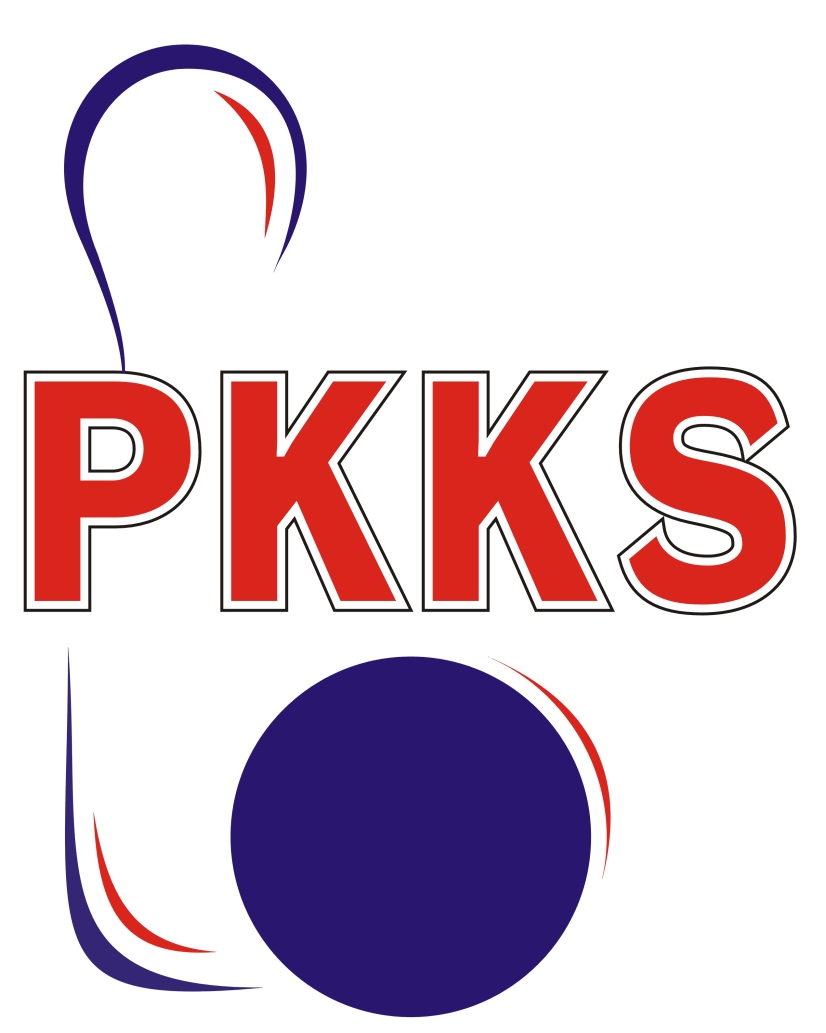                                                                   skupina B                                           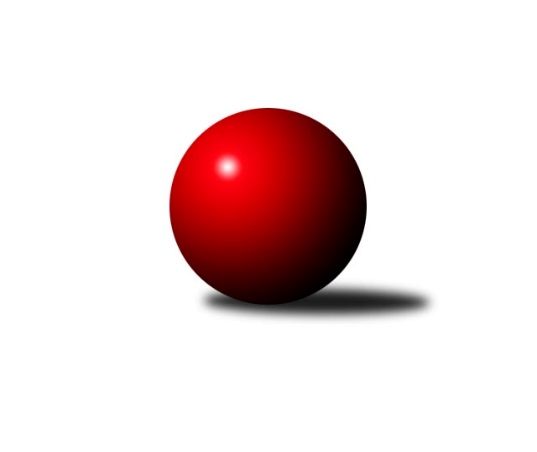 Č.11Ročník 2023/2024	19.1.2024Dosud vedoucí Jilemnice chytila v Hradci „kanára“ a tak přenechává své místo Hořicím, které jasně poráží Smiřice. Jičín po velkém boji doma porazil hradecké céčko a Pardubice poráží Novou Paku D. Jedinou výhru hostí zařídily Březovice na drahách Nové Paky C. Nejlepšího výkonu v tomto kole 1768 dosáhlo družstvo: SKPK DONAP H. Králové B a Denis Džbánek 481.Východočeská soutěž skupina B 2023/2024Výsledky 11. kolaSouhrnný přehled výsledků:TJ Nová Paka C	- HC Březovice A	0:12	1479:1589		18.1.SKK Jičín C	- SKPK DONAP H. Králové C	8:4	1713:1683		18.1.SKK Hořice C	- KK Zalabák Smiřice C	10:2	1743:1535		19.1.SKPK DONAP H. Králové B	- TJ Jilemnice A	12:0	1768:1662		19.1.TJ Tesla Pardubice C	- TJ Nová Paka D	10:2	1649:1587		19.1.Tabulka družstev:	1.	SKK Hořice C	11	8	0	3	93 : 39 	 1673	16	2.	TJ Jilemnice A	11	8	0	3	84 : 48 	 1641	16	3.	SKPK DONAP H. Králové C	11	7	0	4	82 : 50 	 1573	14	4.	SKK Jičín C	11	7	0	4	80 : 52 	 1618	14	5.	HC Březovice A	11	6	0	5	72 : 60 	 1564	12	6.	TJ Tesla Pardubice C	11	6	0	5	64 : 68 	 1543	12	7.	SKPK DONAP H. Králové B	11	5	0	6	61 : 71 	 1562	10	8.	TJ Nová Paka D	11	4	0	7	52 : 80 	 1509	8	9.	KK Zalabák Smiřice C	11	2	0	9	42 : 90 	 1535	4	10.	TJ Nová Paka C	11	2	0	9	30 : 102 	 1444	4Podrobné výsledky kola:	 TJ Nová Paka C	1479	0:12	1589	HC Březovice A	Pavel Beyr	 	 181 	 178 		359 	 0:2 	 360 	 	192 	 168		Miloš Čížek	Daniel Válek	 	 212 	 181 		393 	 0:2 	 433 	 	215 	 218		Vratislav Fikar	Eva Šurdová	 	 187 	 205 		392 	 0:2 	 394 	 	192 	 202		Petr Slavík	Jan Soviar	 	 150 	 185 		335 	 0:2 	 402 	 	200 	 202		Jiří Haklrozhodčí: Jan SoviarNejlepší výkon utkání: 433 - Vratislav Fikar	 SKK Jičín C	1713	8:4	1683	SKPK DONAP H. Králové C	Alena Šedivá	 	 214 	 237 		451 	 2:0 	 355 	 	174 	 181		Nikola Voglová	Vladimír Řeháček	 	 196 	 211 		407 	 0:2 	 447 	 	230 	 217		Jonáš Bezdíček	Zbyněk Hercík	 	 198 	 235 		433 	 2:0 	 400 	 	204 	 196		Bohuslav Trejtnar	Jiří Čapek	 	 207 	 215 		422 	 0:2 	 481 	 	236 	 245		Denis Džbánekrozhodčí: Roman BurešNejlepší výkon utkání: 481 - Denis Džbánek	 SKK Hořice C	1743	10:2	1535	KK Zalabák Smiřice C	Vít Černý	 	 216 	 243 		459 	 2:0 	 320 	 	154 	 166		Milena Seidlová	Ondřej Košťál	 	 204 	 213 		417 	 2:0 	 350 	 	172 	 178		Milan Seidl	Adéla Fikarová	 	 213 	 220 		433 	 2:0 	 398 	 	190 	 208		Luděk Sukup	Ondřej Duchoň	 	 217 	 217 		434 	 0:2 	 467 	 	250 	 217		Jaroslav Hažvarozhodčí: Bořek FikarNejlepší výkon utkání: 467 - Jaroslav Hažva	 SKPK DONAP H. Králové B	1768	12:0	1662	TJ Jilemnice A	Josef Pardubský	 	 223 	 231 		454 	 2:0 	 411 	 	190 	 221		Lukáš Sýs	Irena Šrajerová	 	 189 	 226 		415 	 2:0 	 411 	 	194 	 217		František Zuzánek	Jiří Prokop	 	 241 	 200 		441 	 2:0 	 385 	 	190 	 195		Pavel Müller	Jaroslav Gütler	 	 217 	 241 		458 	 2:0 	 455 	 	247 	 208		Petr Čermákrozhodčí: Jiří ProkopNejlepší výkon utkání: 458 - Jaroslav Gütler	 TJ Tesla Pardubice C	1649	10:2	1587	TJ Nová Paka D	Kamil Dvořák	 	 211 	 204 		415 	 0:2 	 448 	 	224 	 224		Vít Havlín	Vít Musil	 	 206 	 193 		399 	 2:0 	 374 	 	171 	 203		Marcela Křížková	Patricie Hubáčková	 	 218 	 211 		429 	 2:0 	 369 	 	165 	 204		Martin Křížek	Marek Crlík	 	 200 	 206 		406 	 2:0 	 396 	 	190 	 206		Jana Vydrovározhodčí: Marek CrlíkNejlepší výkon utkání: 448 - Vít HavlínPořadí jednotlivců:	jméno hráče	družstvo	celkem	plné	dorážka	chyby	poměr kuž.	Maximum	1.	Ondřej Černý 	SKK Hořice C	454.08	313.0	141.0	4.3	4/4	(485)	2.	Denis Džbánek 	SKPK DONAP H. Králové C	446.33	296.6	149.7	4.6	6/6	(495)	3.	Petr Čermák 	TJ Jilemnice A	437.50	300.6	136.9	5.7	6/7	(486)	4.	Luděk Sukup 	KK Zalabák Smiřice C	432.37	302.2	130.1	7.8	5/6	(487)	5.	Jaroslav Hažva 	KK Zalabák Smiřice C	430.17	298.8	131.3	5.9	6/6	(470)	6.	Alena Šedivá 	SKK Jičín C	422.06	296.6	125.5	8.4	6/6	(477)	7.	Lukáš Sýs 	TJ Jilemnice A	417.93	289.3	128.6	9.7	6/7	(447)	8.	Jiří Hakl 	HC Březovice A	417.48	293.3	124.2	7.6	6/6	(473)	9.	Jaroslav Gütler 	SKPK DONAP H. Králové B	415.72	284.6	131.1	7.2	6/6	(472)	10.	Ondřej Košťál 	SKK Hořice C	415.50	291.4	124.1	10.2	3/4	(450)	11.	Ondřej Duchoň 	SKK Hořice C	414.96	292.1	122.9	9.5	4/4	(467)	12.	Jonáš Bezdíček 	SKPK DONAP H. Králové C	412.38	289.5	122.9	8.5	4/6	(451)	13.	Vít Havlín 	TJ Nová Paka D	410.00	287.0	123.0	11.8	5/5	(448)	14.	Jiří Čapek 	SKK Jičín C	409.32	298.4	110.9	9.6	5/6	(476)	15.	Vít Černý 	SKK Hořice C	407.17	288.1	119.0	9.8	4/4	(467)	16.	Kamil Dvořák 	TJ Tesla Pardubice C	404.50	280.2	124.3	10.9	4/5	(415)	17.	Oldřich Hubáček 	TJ Tesla Pardubice C	404.13	288.3	115.9	11.9	4/5	(420)	18.	Vladimír Řeháček 	SKK Jičín C	403.53	293.1	110.4	14.0	6/6	(471)	19.	Miloš Fajfer 	TJ Nová Paka D	403.13	286.6	116.6	9.4	4/5	(419)	20.	Pavel Müller 	TJ Jilemnice A	402.86	286.5	116.3	10.7	7/7	(440)	21.	Zbyněk Hercík 	SKK Jičín C	401.80	279.9	122.0	12.0	4/6	(439)	22.	Vratislav Fikar 	HC Březovice A	398.05	281.9	116.2	9.3	4/6	(437)	23.	Josef Pardubský 	SKPK DONAP H. Králové B	394.75	285.1	109.6	11.7	6/6	(464)	24.	Marek Crlík 	TJ Tesla Pardubice C	391.50	276.8	114.7	10.3	4/5	(432)	25.	Irena Šrajerová 	SKPK DONAP H. Králové B	386.96	275.1	111.9	13.0	5/6	(423)	26.	Petr Slavík 	HC Březovice A	385.70	272.6	113.2	12.3	5/6	(415)	27.	Roman Klíma 	SKPK DONAP H. Králové C	385.42	274.3	111.1	10.8	4/6	(461)	28.	Pavel Beyr 	TJ Nová Paka C	381.08	272.9	108.2	10.6	5/5	(433)	29.	Jana Vydrová 	TJ Nová Paka D	379.04	279.2	99.8	12.8	4/5	(409)	30.	Bohuslav Trejtnar 	SKPK DONAP H. Králové C	378.13	268.5	109.7	12.9	5/6	(435)	31.	Miloš Čížek 	HC Březovice A	377.50	277.8	99.8	13.5	6/6	(395)	32.	František Čermák 	SKK Jičín C	375.75	268.5	107.3	12.5	4/6	(390)	33.	Vít Musil 	TJ Tesla Pardubice C	375.38	263.9	111.4	9.9	4/5	(406)	34.	Eva Šurdová 	TJ Nová Paka C	374.79	266.5	108.3	13.1	4/5	(417)	35.	Aleš Kovář 	KK Zalabák Smiřice C	371.06	265.8	105.3	14.3	4/6	(436)	36.	Jaromír Písecký 	HC Březovice A	360.75	265.3	95.5	15.0	4/6	(375)	37.	Milan Seidl 	KK Zalabák Smiřice C	357.07	259.5	97.6	15.7	6/6	(389)	38.	Nikola Voglová 	SKPK DONAP H. Králové C	346.72	255.4	91.3	18.6	6/6	(389)	39.	Jiří Machač 	SKPK DONAP H. Králové B	342.58	250.1	92.5	16.0	4/6	(391)	40.	Jan Soviar 	TJ Nová Paka C	342.44	248.6	93.9	17.9	5/5	(399)	41.	Martin Křížek 	TJ Nová Paka D	342.35	255.8	86.6	19.8	4/5	(369)	42.	Lucie Tomčo 	TJ Nová Paka C	324.00	238.9	85.1	17.7	5/5	(369)	43.	Milena Seidlová 	KK Zalabák Smiřice C	310.67	230.1	80.6	23.3	4/6	(323)		Jaroslav Weihrauch 	TJ Nová Paka D	432.00	284.0	148.0	10.0	1/5	(432)		Monika Nováková 	TJ Tesla Pardubice C	419.90	295.3	124.6	7.3	2/5	(431)		Marek Zívr 	TJ Jilemnice A	419.58	290.1	129.5	7.2	4/7	(439)		Jakub Soviar 	TJ Nová Paka C	417.17	291.3	125.8	7.0	2/5	(435)		Jiří Prokop 	SKPK DONAP H. Králové B	413.17	296.8	116.3	12.3	3/6	(468)		František Zuzánek 	TJ Jilemnice A	411.00	287.0	124.0	11.0	1/7	(411)		Daniel Válek 	TJ Nová Paka C	397.00	291.0	106.0	14.5	1/5	(401)		František Beránek 	SKPK DONAP H. Králové B	393.75	274.8	119.0	12.8	2/6	(400)		Adéla Fikarová 	SKK Hořice C	393.00	282.5	110.5	10.5	2/4	(433)		Patricie Hubáčková 	TJ Tesla Pardubice C	386.50	263.0	123.5	12.5	2/5	(429)		Květoslava Milotová 	TJ Jilemnice A	378.50	266.8	111.8	12.0	4/7	(440)		Lukáš Doubek 	TJ Tesla Pardubice C	376.92	261.2	115.8	12.8	3/5	(411)		Josef Antoš 	TJ Nová Paka C	372.00	283.0	89.0	11.0	1/5	(372)		Jaroslav Fišera 	TJ Jilemnice A	365.00	285.0	80.0	18.0	1/7	(365)		Vít Paliarik 	KK Zalabák Smiřice C	364.00	256.0	108.0	15.8	2/6	(385)		Marcela Křížková 	TJ Nová Paka D	354.50	247.0	107.5	18.5	2/5	(374)		Miroslav Špicar 	TJ Nová Paka D	344.00	257.5	86.5	19.0	2/5	(371)Sportovně technické informace:Hráči dopsaní na soupisku:registrační číslo	jméno a příjmení 	datum startu 	družstvo	16793	František Zuzánek	19.01.2024	TJ Jilemnice A	Program dalšího kola:12. kolo31.1.2024	st	17:00	KK Zalabák Smiřice C - SKK Jičín C	31.1.2024	st	17:00	SKPK DONAP H. Králové C - TJ Nová Paka C	1.2.2024	čt	18:00	TJ Nová Paka D - SKPK DONAP H. Králové B	2.2.2024	pá	17:00	HC Březovice A - TJ Tesla Pardubice C	2.2.2024	pá	17:00	TJ Jilemnice A - SKK Hořice CZpracoval: J.Egrt – mail: jaregrt@gmail.com  mobil: 606 245 554	Nejlepší šestka kola - absolutněNejlepší šestka kola - absolutněNejlepší šestka kola - absolutněNejlepší šestka kola - absolutněNejlepší šestka kola - dle průměru kuželenNejlepší šestka kola - dle průměru kuželenNejlepší šestka kola - dle průměru kuželenNejlepší šestka kola - dle průměru kuželenNejlepší šestka kola - dle průměru kuželenPočetJménoNázev týmuVýkonPočetJménoNázev týmuPrůměr (%)Výkon8xDenis DžbánekHradec Králové C4811xVratislav FikarBřezovice A116.184334xJaroslav HažvaSmiřice C4678xDenis DžbánekHradec Králové C114.614813xVít ČernýHořice C4592xVít HavlínN. Paka D112.424485xJaroslav GütlerHradec Králové B4584xJaroslav GütlerHradec Králové B110.324583xPetr ČermákJilemnice 4554xPetr ČermákJilemnice 109.64553xJosef PardubskýHradec Králové B4543xJaroslav HažvaSmiřice C109.51467